Таймырские спасателипредупреждают!На Таймыре началась активная фаза подледной рыбалки на всем любимую корюшку.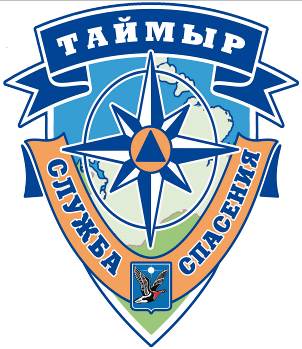 Круглосуточно на льду Енисея в районе Дудинки можно увидеть рыбаков, которые ждут улова в любую погоду.Несмотря на то, что толщина льда более метра, при нахождении на льду необходимо соблюдать правила личной безопасности. Спасатели не рекомендуют выезжать на рыбалку на легковых автомобилях, так как лед неоднородный и транспортные средства зачастую застревают в наледи. Помните, что прорубь, сделанная Вами во льду, может послужить причиной несчастья для других, так как в неё может провалиться Ваш товарищ. Важно оградить лунки. Более того, в целях личной безопасности, расстояние между лунками должно быть не менее 1,5 – 2-х метров. Если Вы по неосторожности провалитесь под лед, не теряйте присутствия духа. Не паникуйте. В ледяной воде человек быстро теряет силы.  В первую очередь, зовите на помощь. Повернитесь в ту сторону, откуда вы пришли, раскиньте руки на лед прямо и раскачивайте тело вперед до тех пор, пока не окажетесь на поверхности. Выбравшись, не вставайте сразу на лед, так как он может оказаться очень тонким. Осторожно ползите в сторону берега. На берегу немедленно снимите с себя мокрую одежду, закутайтесь в одеяло, выпейте мелкими лотками горячий чай.Тяжелые последствия длительного воздействия низкой температуры на льду -  замерзание. Предрасполагают к замерзанию: алкогольное опьянение, переутомление при длительной ходьбе и долгое лежание на снегу или льду. Признаки замерзания: озноб, вялость, чувство усталости, тяга ко сну. Человек засыпает, во время сна постепенно ослабевают его дыхание и сердечная деятельность, коченеют конечности. Одна из самых частых причин трагедий на водоемах - алкогольное опьянение. Люди неадекватно реагируют на опасность и в случае чрезвычайной ситуации становятся беспомощными. Убедительная просьба родителям: не отпускайте детей на лед без присмотра. Зачастую таймырцы ловят рыбу в проходном канале акватории порта, чем создают большие помехи морскому судоходству. Некоторые рыбаки игнорируют сигналы проходящих судов и не торопятся уходить с фарватера, подвергая свою жизнь опасности.Енисей – не безопасная река… Поэтому, прежде чем выйти на лед, нужно подумать о возможных последствиях, а решившись на выход, максимально предусмотреть все способы самоспасения.